HINDAMISSTANDARD KELNER, TASE 4Sisukord:Üldine informatsioonHindamiskriteeriumidHindamise korraldusHindamisjuhend hindajaleVormid hindajaleTeatamistähtajadTööriided ja töövahendidHindamisjuhend (taotlejale ja hindajale)Üldine informatsioonHindamisstandard on koostatud kelner, tase 4 kutse taotlejate kompetentsuse hindamiseks.4. taseme kelner valmistab ette teenindusprotsessi, seades valmis serveerimiseks vajalikud vahendid. Teenindusprotsessi jooksul võtab vastu kliendid, esitleb tooteid ja teenuseid, nõustab kliente ning võtab vastu tellimusi. Kelner valmistab jooke ning serveerib toite ja jooke, suhtleb klientidega sõbralikult ja lähtuvalt heast tavast. Teenindusprotsessi lõpetamisel arveldab klientidega, küsib tagasisidet ja saadab kliendid ära positiivset kliendikontakti hoides. Vastutab teenindusprotsessi toimimise eest, töötab meeskonnas ja juhendab abikelnerit. Tunneb ettevõtte tooteid ja teenuseid.Hinnatakse järgmisi kompetentse lävendi tasemel: Töö planeerimine ja korraldaminetöökoha ettevalmistamine ja korrashoidkoostöö köögigakoristus- ja puhastustöödeelkatete tegemine Teenindamine ja müügitööklientide vastuvõtmine ja soovide väljaselgitaminetellimuse vastuvõtmine, vormistamine ja edastaminejookide ja toitude serveerimineteenindussituatsiooni lõpetaminecatering ja peoteeninduskaupade ja vahendite tellimine, vastuvõtmine ja kontrollimine.Läbivad kompetentsidtäidab ja kontrollib tööohutus- ja toiduohutusnõudeid, kannab nõuetekohast vormiriietust, on teadlik esmaabi võimalustest ning oskab käituda tulekahju korralsuhtleb klientidega ja kolleegidega sõbralikult ja lähtuvalt heast tavast;oskab eesti keelt tasemel B1 ja inglise keelt tasemel A2 kasutab elektroonilisi seadmeid ja võrke ning loob ja haldab faile, tekstidokumente, tabeltöötlusrakendusiväärtustab oma kutseala ning on orienteeritud kvaliteetsele töötulemusele ja tegutseb iseseisvalton ettevõtlik, oskab lahendada probleemekohaneb oma töös muutuvate oludega, jagab informatsiooni; osaleb degustatsioonidel ja koolitustel hoides end kursis turul toimuva, uute trendide ja suundadegahoiab korras kasutatavaid töövahendeid ja seadmeid Hindamine viiakse läbi hindamiskeskuses. Hindamist teostab erinevatest hindamise osapooltest koosnev hindamiskomisjon. Hindamiskomisjonis on esindatud töömaailma ja koolitaja esindajad. Hindamiskomisjon on vähemalt kolmeliikmeline.HindamiskriteeriumidKelner, tase 4 hindamiskriteeriumid:Hindamise korraldusHindamine viiakse läbi kutse andja poolt tunnustatud hindamiskeskuses, töökohaga võimalikult lähedases keskkonnas kindlaks määratud ajal. Hindamine toimub kolmes etapis.1. etapp. Hindamine õppetöö käigusHindamiskriteeriumid täidab ja kontrollib tööohutus- ja toiduohutusnõudeid, kannab nõuetekohast vormiriietust, on teadlik esmaabi võimalustest ning oskab käituda tulekahju korralkasutab elektroonilisi seadmeid ja võrke ning loob ja haldab faile, tekstidokumente, tabeltöötlusrakendusion ettevõtlik, oskab lahendada probleemekohaneb oma töös muutuvate oludega, jagab informatsiooni; osaleb degustatsioonidel ja koolitustel hoides end kursis turul toimuva, uute trendide ja suundadegaplaneerib tööaja vastavalt töögraafikulehoiab korras kasutatavaid töövahendeid ja seadmeidkoristab tööks kasutatavad teenindusalad vajaminevate puhastusvahenditegapeseb nõusid ja vajalike tarvikuid kirjeldab vastavalt tööjuhisele vajaminevaid kaupu ja vahendeidjälgib tööks vajalikke varusid, vajaminevate kaupade ja vahendite uuendamisvajadustvõtab kaupu vastu vastavalt tööülesandele juhendab oma tegemiste kõrvalt abikelneritkirjeldab erinevate rahvaste toidukultuuride eripäravõtab tellimusi vastu, vormistades ning edastades tellimuse kokkulepitud üksusele     kohandab laua eelkatet vastavalt kliendi poolt tellitulesuhtleb klientidega ja kolleegidega sõbralikult ja lähtuvalt heast tavastkasutab kassat lähtuvalt etteantud tööülesandestvalmistab lihtsamaid segujooke, kohvi- ja teejooke, valides  asjakohased töövahendidkoristab oma töökoha ja kasutatud tööpinnad, seades korda teenindussaali järgmiseks katteks/päevaksvormistab  päeva/vahetuse kokkuvõtted vastavalt tööjuhistelekirjeldab ürituse korraldamist ja vajaliku infoga tutvumist seab valmis teenindusruumid vastavalt etteantud juhistele;jälgib ruumide ja laudade puhtust kogu ürituse ajal;koristab, komplekteerib ja ladustab üritusel kasutatavad vahendid vastavalt etteantud juhistele;korrastab teenindusruumid vastavalt etteantud juhistele;suhtleb inglise keeles tasemel A22. etapp. Temaatilise laua planeerimine ja intervjuuHindamiskriteeriumid planeerib tööaja vastavalt tööülesandele ning kirjeldab oma tegevusteks vajalikke töövahendeid õpilane tutvustab ennast hindamiskomisjoniletutvustab menüüd vastavalt tööülesandeleväärtustab oma kutseala ning on orienteeritud kvaliteetsele töötulemusele ja tegutseb iseseisvaltpakub lahendusi kliendi erisoovide ja vajaduste rahuldamiseks3. etapp. Laua katmine ja  teenindussituatsioon Hindamiskriteeriumidvalmistab ette lauakatmisvahendid ja katab laua vastavalt tööjuhisele järgides laua katmise põhimõtteid võtab vastu kliendi, suunates ta söögisaali ja juhatades lauda selgitab välja kliendi vajadused tutvustades toidu- ja joogikaartiserveerib toite ja jooke kasutades töö käigus taldrikute kandmisvõtet; kasutab töö käigus taldrikute koristusvõtet; käsitleb töö käigus kandikut; avab ja serveerib vett pudelist; avab veinipudeli ja serveerib veini; serveerib leiba/saia;suhtleb klientidega jälgides klienditeeninduse põhimõtteidsuhtleb eesti keeles tasemel B1korrastab laua, järgides asjakohaseid töövõtteidküsib ja kogub klientide tagasisidet teenindusprotsessi kohta, pakub lahendusi vastavalt tööjuhisele arveldab vastavalt tööjuhiselelõpetab positiivselt kliendikontakti, lähtudes kliendikesksest teenindusest. Kõikide hindamisetappide positiivne tulemus loeb Kelner 4 kutseeksami sooritatuks.Hindamisjuhend hindajaleEnne hindamist:Tutvugekelneri, tase 4 kutsestandardiga,kompetentsipõhise hindamise mõistete ja põhimõtetega,kutse andmise korraga,hindamise üldise informatsiooniga,hindamiskriteeriumidega,hindamismeetoditega,hindamisülesannetega,hindamise korraldusega,hindamisel kasutatavate vormidega.Hindamise ajaljälgige igat taotlejat hindamisprotsessis personaalselt,täitke iga taotleja kohta personaalne hindamisvorm,esitage vajadusel küsimusi hindamiskriteeriumide täitmise osas,hinnake iga hindamiskriteeriumi järgi,vormistage hindamistulemus iga hindamiskriteeriumi kohta.Hindamise järelandke taotlejale konstruktiivset tagasisidet,vormistage hindamistulemus. Vormid hindajaleTaotleja personaalsed hindamistabelidVorm 1. Taotleja kompetentside hindamine2. etapp. Temaatilise laua planeerimine ja intervjuuTaotleja nimi:Hindamise aeg:Hindamise koht:Hindaja:Intervjuu käigus hinnatakse veel hindamata jäänud kriteeriume.Hindamistulemus: (Positiivne / Negatiivne)Tagasiside taotlejale:Vorm 2. Taotleja kompetentside hindamine3. etapp. Laua katmine ja  teenindussituatsioonTaotleja nimi:Hindamise aeg:Hindamise koht:Hindaja:Hindamistulemus: (Positiivne / Negatiivne)Tagasiside taotlejale: TeatamistähtajadNõutud dokumendid (Lisa 1, lisa 2) esitatakse 1 kuu enne eksami toimumise kuupäeva.Tööriided ja töövahendidKutseeksami sooritaja tuleb eksamile isiklike ametiriietega. Kelneritööks vajalikud individuaalsed töövahendid (kirjutusvahendid, märkmepaber, korgitser) võtab eksami sooritaja kaasa.Vajalikud seadmed ja lauakatmiseks mõeldud vahendid on eksamil olemas. Lisa 1. Etapi hindamise protokollKool:Õppegrupp:Taotlejate nimekiri:  Eksami toimumise kuupäevEtapp 1. Hindamisel õppetöö käigus on hinnatud positiivselt järgmised hindamiskriteeriumid:Kooli direktorallkiriKutseõpetajadallkirjadLisa 2. Planeerimistöö põhiPakutavate roogade ja jookide tutvustus  …………………………………………………………………………………………………..…………………………………………………………………………………………………..…………………………………………………………………………………………………..…………………………………………………………………………………………………..…………………………………………………………………………………………………..…………………………………………………………………………………………………..…………………………………………………………………………………………………..…………………………………………………………………………………………………..Vajaminevad vahendid laua katmiseks:Lauaplaan: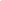 Kirjelda lühidalt punktidena laua katmist:……………………………………………………………………………………………..……………………………………………………………………………………………..……………………………………………………………………………………………..……………………………………………………………………………………………..……………………………………………………………………………………………..……………………………………………………………………………………………..………………………………………………………………………………………………Palju kulub aega ettevalmistustöödeks ja katmiseks? ……………………………….Lisa 3. Toidutalumatuse probleemidega kliendid:1. Täistaimetoitlasest klient2.	Laktovegetaarlasest klient3.	Gluteenitalumatust põdev klient4.	Laktoositalumatuse kerge häirega klient5.	Laktoositalumatuse eriti raske häirega klient6.	Tsitrusviljade allergiaga klient7.	Laktoosi ja gluteenitalumatust korraga põdev klient8.	Munaallergiaga klient9.	Pähkliallergiaga klient10.Ovovegetaarlasest klientKliendisituatsioon: Paku erikliendile sobilikke roogade asendusi/ võimalusi/ lahendusi.*kutseeksami jooksul on eksamikomisjoni liikmetel õigus küsida koolihindamisetapi tõendavaid materjale Lisa 4 HindamisprotokollHINDAMISPROTOKOLL								kuupäevAtesteeritud eksamikeskus (nimi)Algus kell.........Lõpp kell......HindamistulemusedHindamiskomisjoni esimees  ees- ja perekonnanimi   allkiriHindamiskomisjoni liikmed  ees- ja perekonnanimi allkirjad*Kompetentsid tõendatud./Tõendamata kompetents(id) (nimetada)....*Anda/Mitte anda taotlejale kutse Kelner, tase 4Kui kelner, tase 4 eksamikäigus taotleja ei tõenda mõnda kompetentsi, aga abikelner, tase 3 kompetentsid on tõendatud võib Hindamiskomisjoni  kutsetaotlejale pakkuda abikelner, tase3.TegevusnäitajaHindamiskriteeriumidTÖÖ PLANEERIMINE JA KORRALDAMINETÖÖ PLANEERIMINE JA KORRALDAMINETegevusnäitajad:1) planeerib tööaja vastavalt töögraafikule;2) valmistab ette oma töökoha, varustab selle vajalike töövahenditega ja hoiab oma töökoha korras, vajadusel orienteerub ümber;3) täpsustab menüüd ja päevapakkumisi, vajadusel orienteerub ümber;4) puhastab ning korrastab ruume vastavalt puhastusplaanile;5) peseb vajadusel nõusid ja vajalikke tarvikuid vastavalt etteantud juhistele;6) juhendab vajadusel abikelnerit nõude ja serveerimisvahendite pesemisel, seadmete ja nõudepesuvahenditekasutamises;7) valmistab ette lauakatmisvahendid ja teeb nõudmistele vastava eelkatte;8) kontrollib vajalike töövahendite olemasolu ja vajadusel juhendab abikelneri tööd;9) jälgib tööks vajaminevate kaupade ja vahendite olemasolu ning teavitab muutustest otsesele juhile;10) võtab kaupu vastu vastavalt volitustele ning paigutab need vastavalt juhistele.planeerib tööaja vastavalt töögraafikule ja tööülesandele ning kirjeldab oma tegevusteks vajalikke töövahendeid tutvustab menüüd vastavalt tööülesandelekoristab tööks kasutatavad teenindusalad vajaminevate puhastusvahenditegapeseb nõusid ja vajalike tarvikuid valmistab ette lauakatmisvahendid ja katab laua vastavalt tööjuhisele järgides laua katmise põhimõtteidkirjeldab vastavalt tööjuhisele vajaminevaid kaupu ja vahendeidjälgib tööks vajalikke varusid, vajaminevate kaupade ja vahendite uuendamisvajadustvõtab kaupu vastu vastavalt tööülesandele juhendab oma tegemiste kõrvalt abikelneritTEENINDAMINE JA MÜÜGITÖÖTEENINDAMINE JA MÜÜGITÖÖ1) alustab kliendikontakti positiivselt, on teenindusvalmis ja suhtleb kliendiga, suunab kliendid söögisaali ja juhatab lauda;2) selgitab välja kliendi vajadused, tundes toiduvalmistamise aluseid, tervisliku ja eritoitumise aluseid, erinevate rahvaste toidukultuuri eripära pakub kliendi erisoovidele ja -vajadustele lahendusi oma vastutusala piires;3) tutvustab ja soovitab toidu- ning joogikaartides olevad toite ja jooke ning ettevõttes pakutavaid tooteid;4) võtab tellimuse vastu, vormistab ning edastab tellimuse vastavalt nõuetele;5) kohandab ja kontrollib eelkatet vastavalt tellimusele, vajadusel juhendab eelkatete kohandamist;6) teeb kassatoiminguid lähtuvalt oma tööülesannetest;7) valmistab lihtsamaid segujooke, kohvi- ja teejooke, valides  asjakohased töövahendid;8) serveerib toite ja jooke kasutades asjakohaseid töövõtteid, vajadusel juhendab serveerimist;9) küsib ja kogub klientide tagasisidet teenindusprotsessi kohta, pakub lahendusi oma vastutusala piires ningedastab selle otsesele juhile;10) esitab nõuetekohase arve ja teeb kassatoiminguid oma vastutusala piires;11) saadab kliendi ära positiivset kliendikontakti hoides, vajadusel abistab klienti;12) vormistab päeva/vahetuse kokkuvõtte vastavalt ettevõtte juhistele;13) tutvub ürituse korraldamiseks ja läbiviimiseks vajaliku infoga ja peab seda meeles ning seab valmisteenindusruumid vastavalt etteantud juhistele;14) suhtleb klientidega jälgides klienditeeninduse põhimõtteid;15) serveerib toite ja jooke, kasutades asjakohaseid töövõtteid;16) jälgib ruumide ja laudade puhtust kogu ürituse ajal;17) koristab, komplekteerib ja ladustab üritusel kasutatavad vahendid vastavalt etteantud juhistele;18) korrastab teenindusruumid vastavalt etteantud juhistele.võtab vastu kliendi, tutvustades ennast,  suunates ta söögisaali ja juhatades lauda selgitab välja kliendi vajadused tutvustades toidu- ja joogikaarti ning pakkudes lahendusi kliendi erisoovide ja vajaduste rahuldamisekskirjeldab erinevate rahvaste toidukultuuride eripäravõtab tellimuse vastu, vormistades ning edastades tellimuse kokkulepitud üksusele  kohandab laua eelkatet vastavalt kliendi poolt tellitulekasutab kassat lähtuvalt etteantud tööülesandestvalmistab lihtsamaid segujooke, kohvi- ja teejooke, valides  asjakohased töövahendid serveerib toite ja jooke kasutades töö käigus taldrikute kandmisvõtet; taldrikute koristusvõtet; kandiku käsitlemist; veepudeli avamist ja serveerimist; veinipudeli avamist ja serveerimist; leiva/saia serveerimistsuhtleb klientidega jälgides klienditeeninduse põhimõtteidkorrastab laua, järgides asjakohaseid töövõtteidküsib ja kogub klientide tagasisidet teenindusprotsessi kohta, pakub lahendusi vastavalt tööjuhisele arveldab vastavalt tööjuhiselelõpetab positiivselt kliendikontakti, lähtudes kliendikesksest teenindusest koristab oma töökoha ja kasutatud tööpinnad, seades korda teenindussaali järgmiseks katteks/päevaksvormistab  päeva/vahetuse kokkuvõtted vastavalt tööjuhistelekirjeldab ürituse korraldamist ja vajaliku infoga tutvumist seab valmis teenindusruumid vastavalt etteantud juhistelejälgib ruumide ja laudade puhtust kogu ürituse ajalkoristab, komplekteerib ja ladustab üritusel kasutatavad vahendid vastavalt etteantud juhistelekorrastab teenindusruumid vastavalt etteantud juhistele.HindamismeetodHindamise korraldusOsalemine praktilises töös õppekeskkonnasHinnatakse läbi praktilise töö õppekeskkonnas.Eksamikeskus esitab kutset omistavale organisatsioonile esimese etappi hindamisprotokolli (vt lisa 1).HindamismeetodHindamise korraldusTööplaani koostamine ja selle esitlemine Taotleja saab lähteülesande (kolmekäiguline menüü, pudelivee ja veiniga) vorm vt. lisa 2.Koostab kirjalikult tööplaani. Selgitab välja köögi võimalused toidutalumatusega klientide teenindamiseks (kuni 30 minutit)Taotleja tutvustab ennast, esitleb intervjuu käigus planeerimistööd ja vastab täiendavatele küsimustele ühele komisjoni liikmele (kuni 15 min) (sh lahendab ülesande toidutalumatuse teemal. Vt lisa 3)HindamisülesanneHindamise korraldusTaotleja valmistab ette oma töökoha, teeb eksamimenüüle vastava eelkatte ning lahendab teenindussituatsiooni.Taotleja valib ja valmistab ette oma töökoha vajalike vahenditega.Taotleja teeb nõuetekohase eelkatte kahele kliendile. Vajadusel vastab täiendavalt hindaja küsimustele. (15 min)Taotleja teenindab kliente teenindussituatsioonis Vajadusel Taotleja vastab hindaja täpsustavatele küsimustele.Protsessi pikkus 45 minutit.HindamiskriteeriumHindamiskriteeriumHinnangHinnangHindamiskriteeriumHindamiskriteeriumTäidetudMitte täidetud/põhjendus1.Taotleja tutvustab ennast2.tutvustab menüüd vastavalt tööülesandele3.kirjeldab oma tegevusteks vajalikke töövahendeid ning planeerib tööaja vastavalt tööülesandele4. väärtustab oma kutseala ning on orienteeritud kvaliteetsele töötulemusele ja tegutseb iseseisvalt5.pakub lahendusi kliendi erisoovide ja vajaduste rahuldamiseksHindamiskriteeriumHindamiskriteeriumHinnangHinnangHindamiskriteeriumHindamiskriteeriumTäidetudMitte täidetud/põhjendus1valmistab ette lauakatmisvahendid ja katab laua vastavalt tööjuhisele järgides laua katmise põhimõtteid 2võtab vastu kliendi, suunates ta söögisaali ja juhatades lauda 3selgitab välja kliendi vajadused tutvustades toidu- ja joogikaarti ning 4serveerib toite ja jooke kasutades töö käigus taldrikute kandmisvõtet5kasutab töö käigus taldrikute koristusvõtet; 6käsitleb töö käigus kandikut; 7avab ja serveerib vett pudelist; 8avab veinipudeli ja serveerib veini; 9serveerib leiba/saia;10suhtleb klientidega jälgides klienditeeninduse põhimõtteid11suhtleb eesti keeles tasemel B1 12korrastab laua, järgides asjakohaseid töövõtteid13küsib ja kogub klientide tagasisidet teenindusprotsessi kohta, pakub lahendusi vastavalt tööjuhisele 14arveldab vastavalt tööjuhisele15lõpetab positiivselt kliendikontakti, lähtudes kliendikesksest teenindusest. Jrk.nrTaotleja ees- ja perekonnanimiTaotletav kutse taseI etapi kompetentside hindamistulemusKooli ettepanek 2.etappi lubamise kohtaJrk nrTaotleja ees- ja perekonnanimiTaotletav kutse taseHindamise keelHindamis- tulemus*Hindamiskomisjoni ettepanek*